Figuur 2 laat zien hoe de atmosferische druk op een berg verandert met de hoogte. De druk is uitgedrukt als percentage van de druk op zeeniveau.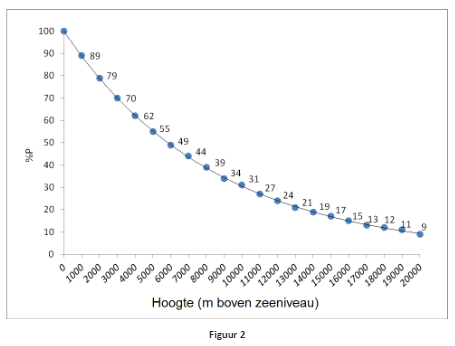 A) De kromme weergegeven in figuur 2 is de grafiek van: a. een kwadratische functieb. een exponentiële functiec. een lineaire functied. een goniometrische functieB) Het hellingsgetal van de raaklijn aan de grafiek bij het punt met de coördinaten (3.000 m boven zeeniveau; 70 %) in figuur 2 is:a. nulb. positiefc. negatiefd. niet vast te stellenAntwoord A): bAntwoord B): c